Количество получателей социальных услуг                                                    и количество предоставленных социальных услуг                                          по видам социальных услуг в                                                                            ЛОГБУ «Приозерский комплексный центр                                          социального обслуживания населения»за 1 квартал 2022 года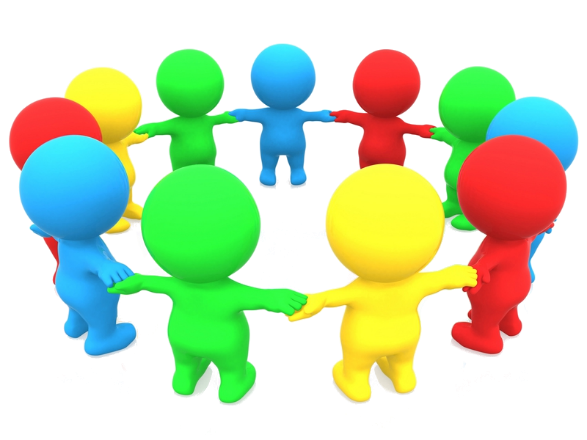 Виды социальных услугКоличество получателей социальных услуг, человекКоличество предоставленных социальных услугВиды социальных услуг1 квартал 1 квартал Социально-бытовые услуги64260087Социально-медицинские услуги63028102Социально-психологические услуги5415475Социально-педагогические услуги53859Социально-трудовые услуги821706Социально-правовые услуги3942401Услуги по повышению коммуникативности получателей социальных услуг882604Срочные социальные услуги33